关于在海口市举办政府采购从业人员培训班的通知各政府采购相关单位：近年来，政府采购质疑投诉和举报案件呈高发态势，不少问题还上升到了行政诉讼。这与供应商的维权意识不断增强有关，也有相当一部分是因为从业人员对法律法规不熟悉所致。与此同时，政府采购有关法律法规及规范性文件还在密集出台（或调整），《政府采购货物和服务招标投标管理办法》（财政部令第87号）于2017年10月1日起施行；《招标投标法》3处修改，自2017年12月28日起施行；《政府采购质疑和投诉办法》（财政部令第94号）自2018年3月1日起施行；《政府采购代理机构管理暂行办法》自2018年3月1日起施行；《招标投标法实施条例》去年以来已进行两次修改。新的规定对政府采购活动提出了新的要求，如何准确理解法律法规以及规范性文件的要求、提升相关人员职业素质和专业技能，不仅是规范操作、有效降低质疑投诉的需要，而且也是《政府采购法》的要求——采购人员经考核不合格的，不得继续任职。 为了进一步提升政府采购人员的政策执行和操作水平，政府采购信息报社拟于2018年11月21日-23日在海南省海口市举办政府采购专职人员培训班。作为财政部指定政府采购宣传媒体，《政府采购信息报》创刊15年来，已成功举办40多期全国政府采购法规与实务研修班；受监管部门、采购人和供应商委托，还多次举办政府采购专场培训。截至目前，政府采购信息报社已成功培训从业人员4万余人次，获得了业界广泛认可。本次培训课程紧贴政采热点、难点问题，权威师资授课。培训结束将颁发政府采购从业人员培训合格证。现将此次培训班的有关事宜通知如下：一、培训对象及要求政府采购从业人员（包含监管部门、采购人、代理机构、评审专家、军队、高校等）。二、培训内容1.《政府采购货物和服务招标投标管理办法》（财政部令第87号）解读；2.《政府采购质疑和投诉办法》（财政部令第94号）解读；3.《政府采购非招标采购方式管理办法》（财政部令第74号）解读；4. 如何编制采购文件；5.《国有金融企业集中采购管理暂行规定》解读。三、培训时间和地点时间：11月21日-11月23日（11月20日10:00-18:00报到，11月23日12:00领取培训证后返程）地点：海口市（会议地点另行通知）四、收费标准及付款方式。（一）只参加培训，无需食宿：990元/人，含培训费、场地费、老师讲课费、老师差旅费、前期组织及现场服务费、培训合格证制作费等。培训食宿费用自理，不安排接送站。不含纸质资料（提供电子版课件），如需要，每套需加收30元印制费。（二）参加培训，需安排食宿：3980元/人，含培训费、场地费、老师讲课费、老师差旅费、前期组织及现场服务费、培训合格证制作费、住宿费（两人合住，如需单人间，需补差价，具体差价确定后另行通知，如需，请在报名时备注）、餐费、接送站服务费、纸质资料费等。（三）付款方式：培训费须11月14日前转账，如因特殊原因已报名却不能参加培训的，须提前一周告知，否则不予退费。五、报名方式报名截止时间：报名须在11月14日前进行报名；回  执六、培训联系方式报名联系人： 崔老师： 010-88587089-210； 13718990636（可加微信）吕老师： 010-88589100-803；15010767010（可加微信）七、本期学员专享福利    本期学员赠送价值300元（33天）易采通VIP会员，会员可观看所有老师视频讲课，同时也可享受案例点评、视频课堂，有问有答、亚利聊政采等更多为政采业内人士提供的优质服务。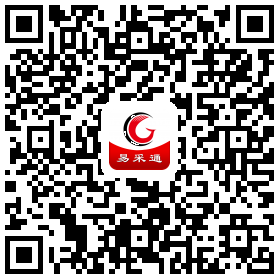 易采通APP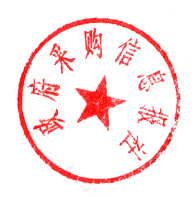 政府采购信息报社2018年11月5日  银行转账信息：名  称：北京熹艺文广告传媒有限责任公司账  号：0200 2517 0920 1011 502开户行: 工商银行北京北洼路支行汇款注意事项：1、单位汇款时需备注（海南培训）；2、个人汇款需要写备注（海南培训+单位）；3、培训费发票开具增值税普通发票。单位名称单位名称联 系 人联 系 人联系方式联系方式参加人姓名参加人姓名性别民族民族民族职务职务手机手机身份证号码身份证号码身份证号码身份证号码身份证号码身份证号码是否需要食宿是否需要食宿□是（3980元/人）□否（990元/人）□是（3980元/人）□否（990元/人）□是（3980元/人）□否（990元/人）□是（3980元/人）□否（990元/人）□是（3980元/人）□否（990元/人）□是（3980元/人）□否（990元/人）如需住宿，住宿标准如需住宿，住宿标准□标准间    □单人间（需补房差）□标准间    □单人间（需补房差）□标准间    □单人间（需补房差）□标准间    □单人间（需补房差）□标准间    □单人间（需补房差）□标准间    □单人间（需补房差）如不需要食宿，是否需要纸质资料如不需要食宿，是否需要纸质资料如不需要食宿，是否需要纸质资料如不需要食宿，是否需要纸质资料如不需要食宿，是否需要纸质资料如不需要食宿，是否需要纸质资料如不需要食宿，是否需要纸质资料如不需要食宿，是否需要纸质资料□是（需另交费，30元/份，份数：      ）    □否□是（需另交费，30元/份，份数：      ）    □否□是（需另交费，30元/份，份数：      ）    □否□是（需另交费，30元/份，份数：      ）    □否□是（需另交费，30元/份，份数：      ）    □否□是（需另交费，30元/份，份数：      ）    □否□是（需另交费，30元/份，份数：      ）    □否□是（需另交费，30元/份，份数：      ）    □否发票信息发票信息发票信息发票信息发票信息发票信息发票信息发票信息发票信息发票信息发票信息发票信息发票信息发票信息发票信息发票信息发票单位抬头发票单位抬头发票单位抬头发票单位抬头发票金额发票金额纳税人识别号纳税人识别号纳税人识别号纳税人识别号※以下接送站信息仅供全额（3980元/人）人员填写※※以下接送站信息仅供全额（3980元/人）人员填写※※以下接送站信息仅供全额（3980元/人）人员填写※※以下接送站信息仅供全额（3980元/人）人员填写※※以下接送站信息仅供全额（3980元/人）人员填写※※以下接送站信息仅供全额（3980元/人）人员填写※※以下接送站信息仅供全额（3980元/人）人员填写※※以下接送站信息仅供全额（3980元/人）人员填写※※以下接送站信息仅供全额（3980元/人）人员填写※※以下接送站信息仅供全额（3980元/人）人员填写※※以下接送站信息仅供全额（3980元/人）人员填写※※以下接送站信息仅供全额（3980元/人）人员填写※※以下接送站信息仅供全额（3980元/人）人员填写※※以下接送站信息仅供全额（3980元/人）人员填写※※以下接送站信息仅供全额（3980元/人）人员填写※※以下接送站信息仅供全额（3980元/人）人员填写※抵达航班到达时间到达时间返程航班返程航班起飞时间起飞时间联系人：崔卫卫  13718990636（可加微信发回执单）电话：010-88587089-210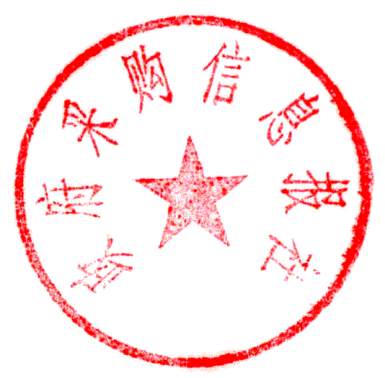 （请您于11月14日前将报名回执发邮件到：2561372602@qq.com）联系人：崔卫卫  13718990636（可加微信发回执单）电话：010-88587089-210（请您于11月14日前将报名回执发邮件到：2561372602@qq.com）联系人：崔卫卫  13718990636（可加微信发回执单）电话：010-88587089-210（请您于11月14日前将报名回执发邮件到：2561372602@qq.com）联系人：崔卫卫  13718990636（可加微信发回执单）电话：010-88587089-210（请您于11月14日前将报名回执发邮件到：2561372602@qq.com）联系人：崔卫卫  13718990636（可加微信发回执单）电话：010-88587089-210（请您于11月14日前将报名回执发邮件到：2561372602@qq.com）联系人：崔卫卫  13718990636（可加微信发回执单）电话：010-88587089-210（请您于11月14日前将报名回执发邮件到：2561372602@qq.com）联系人：崔卫卫  13718990636（可加微信发回执单）电话：010-88587089-210（请您于11月14日前将报名回执发邮件到：2561372602@qq.com）联系人：崔卫卫  13718990636（可加微信发回执单）电话：010-88587089-210（请您于11月14日前将报名回执发邮件到：2561372602@qq.com）联系人：崔卫卫  13718990636（可加微信发回执单）电话：010-88587089-210（请您于11月14日前将报名回执发邮件到：2561372602@qq.com）联系人：崔卫卫  13718990636（可加微信发回执单）电话：010-88587089-210（请您于11月14日前将报名回执发邮件到：2561372602@qq.com）联系人：崔卫卫  13718990636（可加微信发回执单）电话：010-88587089-210（请您于11月14日前将报名回执发邮件到：2561372602@qq.com）联系人：崔卫卫  13718990636（可加微信发回执单）电话：010-88587089-210（请您于11月14日前将报名回执发邮件到：2561372602@qq.com）联系人：崔卫卫  13718990636（可加微信发回执单）电话：010-88587089-210（请您于11月14日前将报名回执发邮件到：2561372602@qq.com）联系人：崔卫卫  13718990636（可加微信发回执单）电话：010-88587089-210（请您于11月14日前将报名回执发邮件到：2561372602@qq.com）联系人：崔卫卫  13718990636（可加微信发回执单）电话：010-88587089-210（请您于11月14日前将报名回执发邮件到：2561372602@qq.com）联系人：崔卫卫  13718990636（可加微信发回执单）电话：010-88587089-210（请您于11月14日前将报名回执发邮件到：2561372602@qq.com）